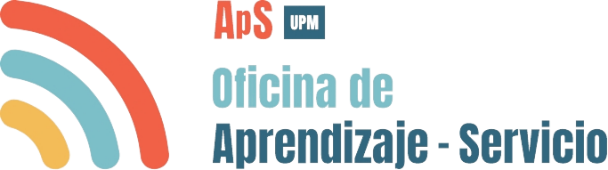 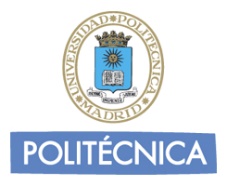 COMPROMISO DE ENTIDADES Y ORGANIZACIONES EN EL DESARROLLO DE PROYECTOS ApSNOMBRE DE LA ENTIDAD/ORGANIZACIÓN:NOMBRE DEL PROYECTO PROPUESTO:En el presente escrito se refleja el interés de la entidad/organización 
[Nombre de la entidad] en la colaboración con el proyecto arriba especificado [XXen el caso de contar con resolución favorable y ser aprobado para su ejecuciónXX]. Dicha colaboración, se especificará por parte de la entidad en las siguientes actividades:Para que quede constancia de este compromiso, desde la entidad se firma este documento.Firma:Nombre y apellidos:Cargo en la entidad: 